
Sınavlarda Uyulması Gereken Kurallar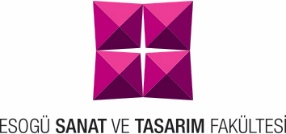 Sınav listelerinde adı bulunmayan (devamsız ya da sınava girme hakkı yok) öğrenciler sınava giremezler. Girmeleri halinde sınavları geçersiz sayılır. Öğrenciler ilan edilen sınav tarihi, yeri ve saatinde sınava girmek zorundadır.Öğrenciler sınava “öğrenci kimlik belgesi” ile gelmek ve kimlik belgesi istenince kimliğini ibraz etmek zorundadır.Öğrenci sınav başlama saatinden en geç 5 dak önce sınav yerinde bulunmalıdır.Kuramsal ve uygulamalı derslerde sınav başladıktan 15 dak sonra gelen öğrenci sınava alınmayacaktır. Geç gelen öğrenciye ek süre verilmeyecektir. Uygulamalı derslerde ödev, proje vb. işlerin teslimi belirlenen sınav saatini aşmamalıdır. İşlerini geç getiren öğrencinin teslimi hangi mazeret olursa olsun alınmayacaktır.Kuramsal derslerde soru kağıdı ve tüm cevap kağıtlarına, uygulamalı derslerde sınav belgesine öğrenci no, adı ve soyadı vb bilgiler tükenmez vb kalemle yazılmalı (ya da uygulama ödevlerine etiket yapıştırılmalı) ve imza tükenmez kalemle atılmalıdır. Öğretim elemanı kurşun kalemle imza atıldığı takdirde öğrenciyi uyarmalı ve gerekli düzeltmeyi yaptırmalıdır.Ödev, proje vb. çalışmaların tesliminde imza tükenmez kalemle atılmalıdır. Kuramsal ders sınavlarının ilk 30 dakikası içinde öğrencilerin sınavdan çıkmasına izin verilmeyecektir. Hangi nedenle olursa olsun dışarı çıkan öğrenci tekrar sınava alınmayacaktır.Yoklama listelerinin sonuna ilgili derse kaç öğrencinin katıldığı ve sınavın tarihi tükenmez kalemle yazılmalı ve sınav gözetmeni imzasını atmalıdır (...........tarihli sınava ........ öğrenci katılmış ve ..................yanıt kağıdı/ödev teslim alınmıştır).Öğrenci sınav süresince cep telefonunu kapalı tutmak ve görünmeyen bir yerde muhafaza etmek zorundadır. Sınav sırasında titreşim ya da telefon zili çalması, kopya çekme girişimi olarak değerlendirilecektir. Sınav Gözetmenleri, sınav başlamadan önce ve sınav süresince sınav düzenini korumak adına, oturma düzeninde değişiklik yapma yetkisine sahiptir. Sınav sırasında diğer öğrenciler ile sınavla ilgili ya da ilgisiz konuşmak, işaretleşmek, cevap kağıtlarını izlemek ya da görünür halde tutmak “Kopya Teşebbüsü” olarak değerlendirilecektir. Sıraların üzerinde sınavla ilgili ya da ilgisiz bütün yazılar temizlenmelidir. Açık düzen sınavlar hariç, dersle ilgili ya da ilgisiz bütün yazılı belgeler sıraların üzerinden ve altından  kaldırılmalıdır. Sıranın üzerinde çanta, giysi vb. bulundurulmamalıdır. Açık düzen sınavlarda, kitaplar ve defterler haricindeki ders notlarının tamamı toplu olarak kapaklı bir klasör içinde takılı olmalı, sınav boyunca kesinlikle klasörden çıkarılmamalıdır. Bu dokümanların diğer öğrenciler ile paylaşılması kopya girişimi sayılır. Öğrenci, sınav başlamadan önce sınavda ihtiyaç duyulabilecek kalem, silgi vb. araçları yanında bulundurmalıdır. Sınav esnasında herhangi bir araç-gerecin paylaşılması kopya girişimi sayılacaktır. Sınav sırasında uyarılara rağmen düzeni bozucu davranışlarda bulunan ya da sınav sırasında kopya çekmeye teşebbüs eden öğrencilerin durumları gözetmen(ler) tarafından tutanak ile belgelenecek ve haklarında yasal işlem başlatılacaktır.  Sınav bitiminde soru ve cevap kağıtları gözetmenin belirttiği düzende teslim edilmelidir. Sınav salonunu terk ettikten sonra sınav hala devam ediyor ise koridorda yüksek sesle konuşulmamalıdır.
Sınavların kurallara uygun biçimde yürütülmesinde göstereceğiniz özen için teşekkür eder, başarılar dileriz.DEKANLIK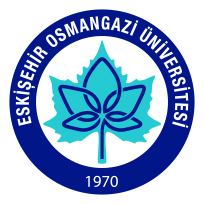 